Заслухавши інформацію директора Сумського міського центру соціальних служб для сім’ї, дітей та молоді про хід виконання міської цільової програми «Соціальні служби готові прийти на допомогу на 2016 – 2018 роки», затвердженої рішенням Сумської міської ради від 24 грудня   2015 року № 158-МР (зі змінами), за підсумками 2017 року, керуючись статтею 25 Закону України «Про місцеве самоврядування в Україні», Сумська міська радаВИРІШИЛА:Інформацію директора Сумського міського центру соціальних служб для сім’ї, дітей та молоді (Вертель М.Ю.) про хід виконання міської цільової програми «Соціальні служби готові прийти на допомогу на 2016 – 2018 роки», затвердженої рішенням Сумської міської ради від 24 грудня 2015 року № 158-МР (зі змінами), за підсумками 2017 року, прийняти до відома (додається).Виконавець: Вертель М.Ю.___________      Ініціатор розгляду питання – постійна комісія з питань охорони здоров’я, соціального захисту населення, освіти, науки, культури, туризму, сім’ї, молоді та спорту Сумської міської ради.Проект рішення підготовлено Сумським міським центром соціальних служб для сім’ї, дітей та молодіДоповідач: Вертель М.Ю.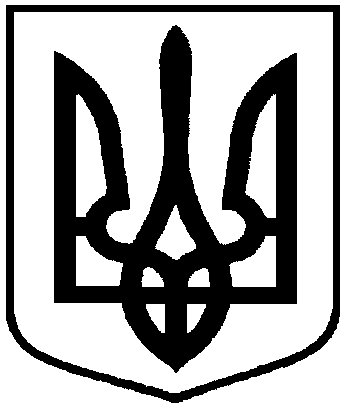                                           Проект      Оприлюднено «__» __ 2018 р.СУМСЬКА МІСЬКА РАДАVІI СКЛИКАННЯ ______ СЕСІЯРІШЕННЯвід _____________2018 року №__-МРм. СумиПро хід виконання міської цільової програми «Соціальні служби готові прийти на допомогу на 2016 – 2018 роки», затвердженої рішенням Сумської міської ради від 24 грудня 2015 року № 158-МР (зі змінами), за підсумками 2017 рокуМіський голова                                                                             О.М. Лисенко